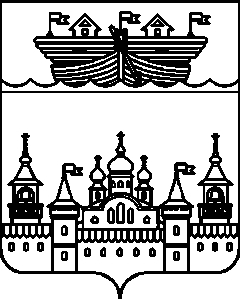 СЕЛЬСКИЙ СОВЕТ НЕСТИАРСКОГО СЕЛЬСОВЕТАВОСКРЕСЕНСКОГО МУНИЦИПАЛЬНОГО РАЙОНАНИЖЕГОРОДСКОЙ ОБЛАСТИР Е Ш Е Н И Е30 марта 2022 года	№ 14О внесении изменений в Положение о комиссии по координации работы по противодействию коррупции в Нестиарском сельсовете Воскресенского муниципального района Нижегородской области, утвержденное решением сельского Совета Нестиарского сельсовета Воскресенского муниципального района Нижегородской области от 24 ноября 2017 года № 34В связи с приведением в соответствие с действующим законодательством Российской Федерации, сельский Совет решил:1.Внести в Положение о комиссии по координации работы по противодействию коррупции в Нестиарском сельсовете Воскресенского муниципального района Нижегородской области, утвержденное решением сельского Совета Нестиарского сельсовета Воскресенского муниципального района Нижегородской области от 24 ноября 2017 года № 34 «О координации работы по противодействию коррупции в Нестиарском сельсовете Воскресенского муниципального района Нижегородской области» (в ред. решений сельского Совета от 13 октября 2020 года №46, от 25 февраля 2021 года № 3, от 29 ноября 2021 года № 35), изменение, дополнив пунктом 5.12 следующего содержания:«5.12.Заседания комиссии могут быть организованы в заочной форме, а также в удаленном интерактивном режиме с применением информационных и телекоммуникационных технологий, программных и технических средств, обеспечивающих опосредованное (дистанционное) участие в этом заседании находящихся вне места его проведения членов комиссии, приглашенных и иных лиц, не являющихся членами комиссии, которые могут присутствовать на заседании комиссии, в том числе в режиме видео-конференц-связи.».2.Обнародовать настоящее решение на информационном стенде в здании администрации сельсовета и на официальном сайте администрации Воскресенского муниципального района.3.Контроль над исполнением настоящего решения оставляю за собой.4.Настоящее решение вступает в силу со дня обнародования.Глава местного самоуправления					Е.П.Чибисова